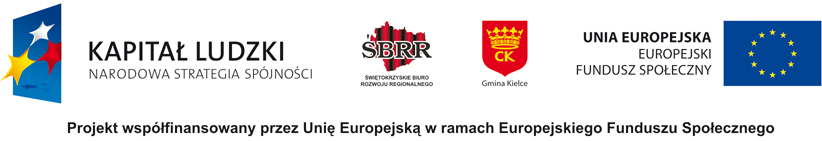 załącznik nr 1a  do zaproszeniaOŚWIADCZENIEo braku podstaw do wykluczenia  z postępowania z uwagi na powiązania osobowe lub kapitałowe 
z Zamawiającym-Gminą Kielce lub osobami upoważnionymi do zaciągania zobowiązań w imieniu Zamawiającego-Gminy Kielce lub osobami wykonującymi w imieniu Zamawiającego-Gminy Kielce czynności związane z przygotowaniem i przeprowadzeniem procedury wyboru wykonawcy . Ja / My niżej podpisani  .....................................................................................................................................................................................................................(imię i nazwisko)działając  w  imieniu  Wykonawcy :.....................................................................................................................................................................................................................(nazwa /firma  i dokładny adres Wykonawcy) Przystępując do postępowania o udzielenie zamówienia publicznego na wykonanie zamówienia „Budowa placu zabaw przy Przedszkolu Samorządowym nr 19 z Oddziałami Integracyjnymi  Oś. Na Stoku 98 w ramach projektu „Każdy ma prawo do swego miejsca w społeczeństwie – nowe oddziały integracyjne w przedszkolach dla dzieci z Gminy Kielce”oświadczam/y, że:Wykonawca  należy,  nie należy* do podmiotów, które powiązane  są  z Zamawiającym - Gminą Kielce lub osobami upoważnionymi do zaciągania zobowiązań w imieniu Zamawiającego- Gminy Kielce lub osobami wykonującymi w imieniu Zamawiającego- Gminy Kielce czynności związane z przygotowaniem 
i przeprowadzeniem procedury wyboru wykonawcy osobowo lub kapitałowo, w szczególności poprzez:- uczestnictwo w spółce jako wspólnik spółki cywilnej lub spółki osobowe,- posiadanie udziałów lub co najmniej 10% akcji,-pełnienie funkcji członka organu nadzorczego lub zarządzającego, prokurenta, pełnomocnika,- pozostawanie w związku małżeńskim, w stosunku pokrewieństwa lub powinowactwa w linii prostej, pokrewieństwa lub powinowactwa w linii bocznej do drugiego stopnia lub w stosunku przysposobienia, opieki lub kurateli.W związku z powyższym istnieją podstawy, brak jest podstaw wykluczenia* wyżej wymienionego Wykonawcy 
z postępowania o udzielenie niniejszego zamówienia.*niepotrzebne skreślić....................................................................................................................................................................................Miejscowość, datapodpis/y osoby/osób upoważnionej/ychdo reprezentowania Wykonawcy 